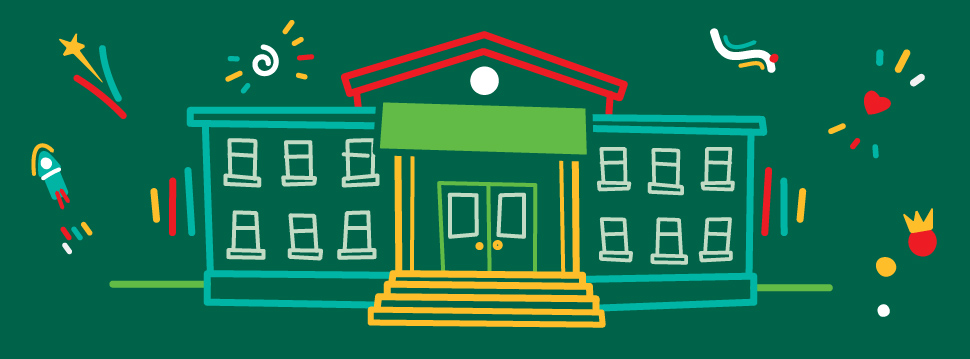 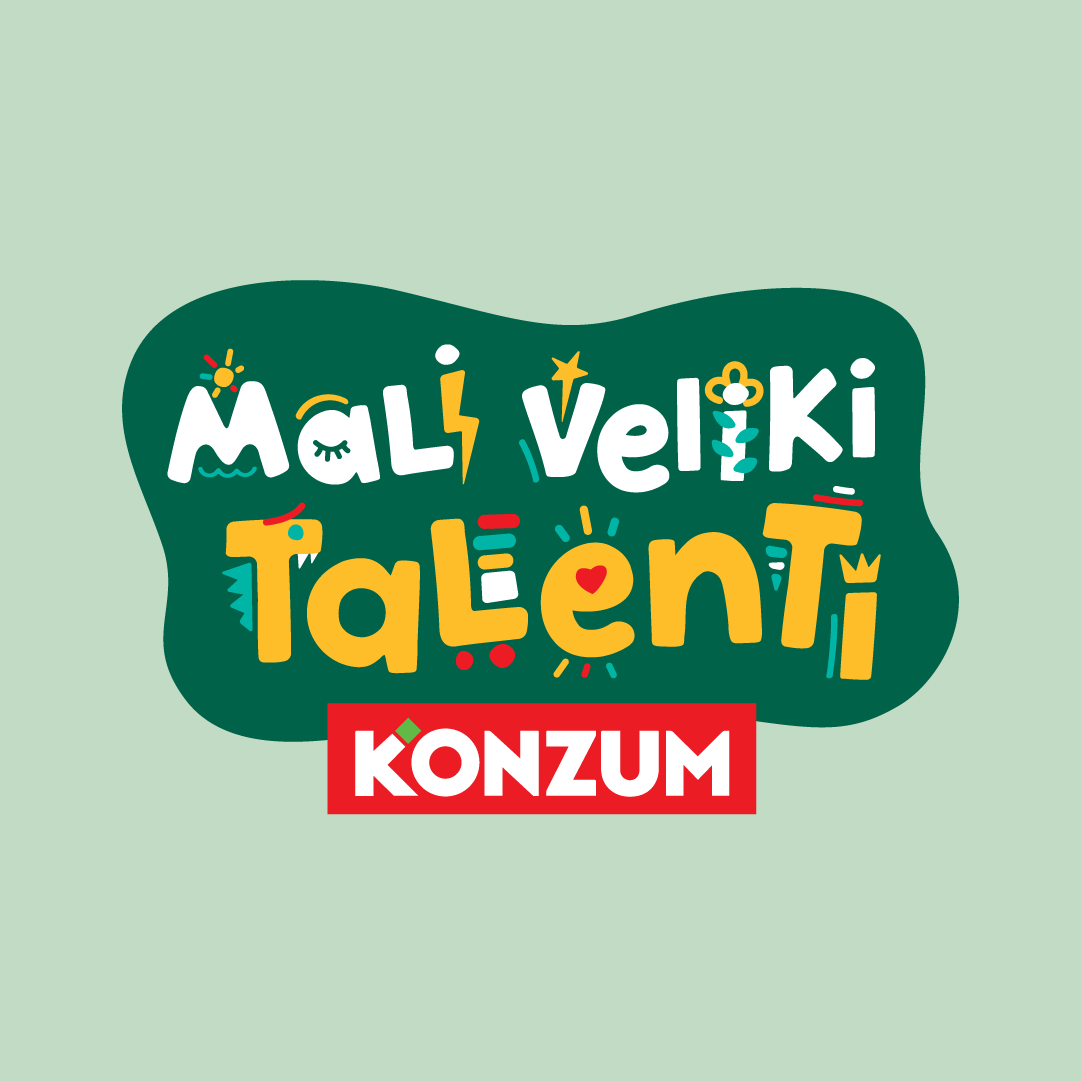 OSNOVNA ŠKOLA BOGUMILA TONIJA,PŠ FARKAŠEVAC,  PŠ MIRNOVECIvana Perkovca 90, 10430 Samobor, Zagrebačka59.211sakupljenih kuponazahvaljujemo svim roditeljima i ostalim sudionicima ove nagradne igre u kojoj smo zahvaljujući velikom broju doniranih kupona opremili našu školu  opremom iz različitih područja kao što su IT, multimedija, igre i rekreacija, oprema za učionice, sport, umjetnost i znanost za pomoć u učenju i razvoju talenata naših školaraca.